Featured Sources													Source A: “My Town’s Festival,” ReadWorksSource B: Louisiana Folktale Festival, Library of CongressSource C: Natchitoches Christmas Festival, Library of CongressSteps															Create an anchor chart to record student responses during the class discussion. A sample chart is included below.Have students read Source A: “My Town’s Festival.” Discuss the following aspects of festivals: food, music, yearly, crowds, arts and crafts, and write details students share from the sources on the anchor chart. Be sure to write in complete sentences as a model for students.Provide students with access to Source B: Louisiana Folktale Festival and Source C: Natchitoches Christmas Festival. Have students work in pairs to complete the Venn diagram on the next page to compare and contrast the two festivals. Conduct a class discussion about their Venn diagrams and discuss what is being celebrated for each festival. While discussing, be sure to add details to the class anchor chart.Venn Diagram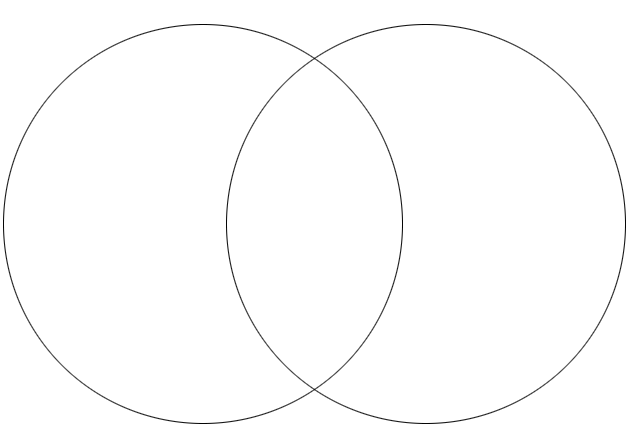 Student Look-Fors													The class anchor chart should begin compiling the list of characteristics as they explore different festivals. A sample anchor chart is included below.Students should identify differences and similarities between the two festivals and complete the Venn diagram. Student responses should follow the English language arts standards for speaking and listening, writing, and language at grade 2.                                    Louisiana Folktale Festival	               Natchitoches Christmas FestivalFeatured Source													Source D: Happy Mardi Gras, Cornell LandrySource E: Fat Tuesday in Louisiana, Library of CongressSteps															Read aloud Source D: Happy Mardi Gras. Conduct a class discussion about the key details in the book. Record answers of chart paper. Possible questions: How are the parades different?How long have Louisianans been celebrating Mardi Gras? Refer to the timeline at the back of the book. Describe the clothing. What is the significance of the clothing?What are the colors of Mardi Gras? What do those colors represent?Provide students with access to Source E: Fat Tuesday in Louisiana.Conduct a class discussion about the key details in the text. Add answers to the chart paper. Possible questions: What does Mardi Gras mean in English? What is the significance of this name?What heritages are represented at Mardi Gras?Have students create a Mardi Gras mask from construction paper. On the mask, ask students to draw pictures representing objects or events at Mardi Gras. On the back of the mask, have students write 2-3 sentences explaining the significance of Mardi Gras. Student Look-Fors													Students should describe the aspects of Mardi Gras and explain its significance. Student masks should include pictures depicting Mardi Gras and at least two sentences explaining its significance. Student responses should follow the English language arts standards for speaking and listening, writing, and language at grade 2. Featured Sources													Source E: Festival Search, LouisianaTravel.comSteps															Provide students with access to Source E: Festival Search.Have students work in groups to conduct research on one of the festivals. Have students create a page that represents the festival, including all the aspects that were included on the class anchor chart. Create a class book by combining all the pages about the festivals. Possible guiding questions: What is the significance of your festival?What events are part of the festival?Are there any featured foods?What other aspects of the festival should be highlighted to promote the festival?Have students present their findings on their festival to the class. Student Look-Fors													Students should describe the aspects of the local festival and explain its significance. Student pages should include pictures depicting the festival and its significance. Student responses should follow the English language arts standards for speaking and listening, written expression, and language at grade 2. Sample Page on Amite Oyster FestivalTeacher Overview													In this summative performance task, students are asked to write a persuasive letter requesting permission for a class festival. Students gained knowledge about what a festival is, characteristics of a festival, and the significance of various festivals. Students also practiced skills in conducting research, writing, and speaking, such as learning about a festival, creating a page for a class book, and presenting their findings to the class. Student Prompt													Write a persuasive letter to the principal explaining why your class should be able to have its own class festival. Be sure to include what your class will be doing during the festival and what they would eat. Use examples from the sources in the formative tasks where you learned about different festivals to support your writing.Student Look-Fors													An exemplar response may include but is not limited to:Type of festivalSignificance of the festivalActivities to be done during the festivalSuggested food A strong response:References documents appropriately.Significance of the festival. (Sources A -E)Related food, such as oysters at the Oyster Festival. (Source E)Suggested activities similar to those at other festivals, such as music, contests, etc. (Sources A-E) Applies the provided evidence and provides additional information outside of the provided sources.Persuasive wordingWriting of a letter Student responses should follow the English language arts standards for speaking and listening, writing, and language at grade 2. Sample Letter to PrincipalDear Mr. James, We have been studying about festivals. I would like for you to consider allowing us to have a class festival. I think we should celebrate baseball, because we have been learning about baseball in PE. Also, my teacher read us a story about a famous baseball player. Just like other Louisiana festivals, we could have lots of things to do and eat. We could sing “Take Me Out to the Ballgame,” learn about the history of baseball, and even play a game of baseball. Every festival has good food, so we would like to have food too. I think hotdogs and popcorn would be great. That’s what they like to have at baseball games. Thank you for considering letting us have a class festival. You are welcome to attend. Sincerely, RyanWhy are Louisiana festivals significant?Why are Louisiana festivals significant?ContentThis instructional task engages students in content related to the following grade-level expectations:2.1.4 Explain reasons for local, state, and national celebrations, cultural events, and traditions and their significance.ClaimsIn this instructional task, students develop and express claims through discussions and writing that explain why Louisiana cultural events are significant.  Unit ConnectionWhy do we have local, state, and national celebrations, cultural events, and traditions? (2.1.4) Why are local, state, and national celebrations, cultural events, and traditions significant? (2.1.4) Formative Performance Task 1Formative Performance Task 2Formative PerformanceTask 3Supporting QuestionsWhat are the similarities and differences between Louisiana festivals?What is the significance of Mardi Gras?What is the significance of a festival in the local area?TasksStudents will compare and contrast two different Louisiana festivals. Students will describe Mardi Gras and explain its significance. Students will describe a local festival and its significance. Featured SourcesSource A: “My Town’s Festival,” ReadWorksSource B: Louisiana Folktale Festival, Library of CongressSource C: Natchitoches Christmas Festival, Library of Congress Source D: Happy Mardi Gras, Cornell LandrySource E: Fat Tuesday in Louisiana, Library of CongressSource E: Festival Search, LouisianaTravel.comSummative Performance TaskWrite a persuasive letter to the principal explaining why your class should be able to have its own class festival. Be sure to include what your class will be doing during the festival and what they would eat. Use examples from the sources in the formative tasks where you learned about different festivals to support your writing.Formative Performance Task 1Formative Performance Task 1Supporting QuestionWhat are the similarities and differences between Louisiana festivals?TaskStudents will compare and contrast two different Louisiana festivals.Featured SourcesSource A: “My Town’s Festival,” ReadWorksSource B: Louisiana Folktale Festival, Library of CongressSource C: Natchitoches Christmas Festival, Library of CongressContent and ClaimsIn this formative performance task, students will compare and contrast state festivals and their significance. (2.1.4)What do we know about festivals?What do we know about festivals?Festivals provide a way for a community to celebrate an aspect of the community.Festivals happen yearly. Certain types of food are featured at festivals, such as crawfish at the crawfish festival.  A variety of music is played at festivals. Crowds of people attend the festivals.Many festivals include arts and crafts.Many festivals have performances, such as dancing and storytelling.Festivals may have fireworks or parades. Formative Performance Task 2Formative Performance Task 2Supporting QuestionWhat is the significance of Mardi Gras?TaskStudents will describe Mardi Gras and explain its significanceFeatured SourceSource D: Happy Mardi Gras, Cornell LandrySource E: Fat Tuesday in Louisiana, Library of CongressContent and ClaimsIn this formative performance task, students will describe a state festival and its significance. (2.1.4)Formative Performance Task 3Formative Performance Task 3Supporting QuestionWhat is the significance of a festival in the local area?TaskStudents will describe a local festival and its significance.Featured SourcesSource E: Festival Search, LouisianaTravel.comContent and ClaimsIn this formative performance task, students will describe local festivals and their significance. (2.1.4)      Amite Oyster 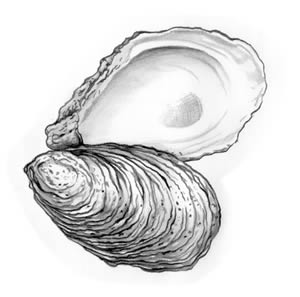         Festival      Spring of Every Year              Amite, Louisiana        Celebrating Oysters, Our Community’s Pearl!      Amite Oyster         Festival      Spring of Every Year              Amite, Louisiana        Celebrating Oysters, Our Community’s Pearl!      Amite Oyster         Festival      Spring of Every Year              Amite, Louisiana        Celebrating Oysters, Our Community’s Pearl!      Amite Oyster         Festival      Spring of Every Year              Amite, Louisiana        Celebrating Oysters, Our Community’s Pearl!FoodOysters, Oysters, and More Oysters – Fried, Raw, CharbroiledChili Cook-offFoodOysters, Oysters, and More Oysters – Fried, Raw, CharbroiledChili Cook-offEventsScavenger HuntBeauty PageantMad Hatter’s Tea5K RaceParadeCar ShowLocal TalentCarnival RidesLive MusicOyster-eating ContestEventsScavenger HuntBeauty PageantMad Hatter’s Tea5K RaceParadeCar ShowLocal TalentCarnival RidesLive MusicOyster-eating ContestSummative Performance TaskSummative Performance TaskSummative Performance TaskSummative Performance TaskCompelling QuestionCompelling QuestionWhy are Louisiana festivals significant?Why are Louisiana festivals significant?TaskTaskWrite a persuasive letter to the principal explaining why your class should be able to have its own class festival. Be sure to include what your class will be doing during the festival and what they would eat. Use examples from the sources in the formative tasks where you learned about different festivals to support your writing.Write a persuasive letter to the principal explaining why your class should be able to have its own class festival. Be sure to include what your class will be doing during the festival and what they would eat. Use examples from the sources in the formative tasks where you learned about different festivals to support your writing.